ReaderTitle/AuthorGenreDate StartedDatePages ReadPages ReadPages ReadDate CompletedDate CompletedDate CompletedDate Completed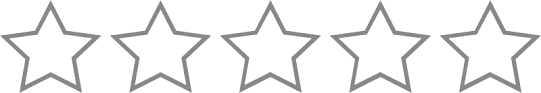 Justify your rating:Justify your rating:Justify your rating:Justify your rating:Justify your rating:Justify your rating:Justify your rating:Justify your rating:Justify your rating: